БАШҠОРТОСТАН РЕСПУБЛИКАҺЫ                                                    РЕСПУБЛИка  БАШКОРТОСТАН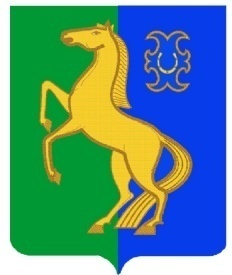 ЙƏРМƏКƏЙ районы                                                                      Совет  сельского  поселениямуниципаль РАЙОНЫның                                                    нижнеулу-елгинский сельсоветтҮбəнге олойылfа АУЫЛ СОВЕТЫ                                                  МУНИЦИПАЛЬНОГО  РАЙОНА      ауыл БИЛƏмƏҺе  хакимиƏте                                                                      ЕРМЕКЕЕВСКий РАЙОН452196, Түбǝнге Олойылға, Йǝштǝр урамы,10                                             452196, с. Нижнеулу-Елга, ул. Молодежная,10          Тел./ факс (34741) 2-53-15                                                                                                      Тел. / факс (34741) 2-53-15ҠАРАР                                                             № 23/5                                                    РЕШЕНИЕ10  май  2018 й.                                                                                                 10 мая  2018 г. Об отмене  решения Совета сельского поселения Нижнеулу-Елгинскийсельсовет муниципального района Ермекеевский район Республики Башкортостан  от 27.01 2017 года № 103   «Об утверждении  Положения о муниципальном земельном контроле за использованием земель на территории сельского поселения Нижнеулу-Елгинский сельсовет муниципального района Ермекеевский район Республики Башкортостан»Во  исполнение  ПРОТЕСТА  прокурора  Ермекеевского  района  от 26.04.2018 г. № 33б-2018/751 Совет сельского поселения Нижнеулу-Елгинский сельсовет муниципального района Ермекеевский район Республики Башкортостан         РЕШИЛ:        Отменить решение Совета сельского поселения Нижнеулу-Елгинский сельсовет муниципального  района Ермекеевский район  Республики Башкортостан от 27.01 2017 года № 103   «Об утверждении  Положения о муниципальном земельном контроле за использованием земель на территории сельского поселения Нижнеулу-Елгинский сельсовет муниципального района Ермекеевский район Республики Башкортостан»      как противоречащий:       - Федеральному закону № 231-ФЗ от 03.07.2016   «О внесении  изменений  в отдельные  законодательные  акты Российской  Федерации в связи с принятием   Федерального  закона «О защите  прав и законных  интересов  физических  лиц  при  осуществлении  деятельности  по  возрасту  просроченной  задолженности  и о внесении  изменений  в Федеральный закон  «О микрофинансовой  деятельности  и микрофинансовых  организациях» (с изменениями и дополнениями);       - Федеральному закону № 193-ФЗ от 26.07.2017  «О внесении  изменений  в отдельные  законодательные  акты Российской  Федерации в связи с принятием   Федерального  закона «О безопасности  критической  информационной  инфраструктуры Российской  Федерации»;          - Федеральному закону № 277-ФЗ  от 03.07.2016 г. «О внесении  изменений  в Федеральный  закон «О  защите прав юридических  лиц и индивидуальных предпринимателей при осуществлении государственного  контроля  (надзора) и муниципального  контроля»;        - Федеральному закону № 294-ФЗ от 26.12.2008 г. (в. ред. от 18.04.2018 г. № 81-ФЗ) «О защите прав юридических  лиц и индивидуальных предпринимателей при осуществлении государственного  контроля  (надзора) и муниципального  контроля»Председатель Совета                                                       О.В.Зарянова